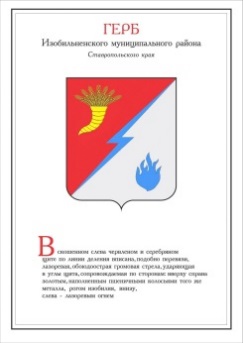 ДУМА ИЗОБИЛЬНЕНСКОГО городского округаСТАВРОПОЛЬСКОГО КРАЯПЕРВОГО СОЗЫВАРЕШЕНИЕ29 октября 2019 года                    г. Изобильный                                         №330О ходе реализации Плана мероприятий по выполнению наказов избирателей депутатам Думы Изобильненского городского первого созыва, утвержденного решением Думы Изобильненского городского Ставропольского края от 17 августа 2018 года №166Заслушав информацию о ходе реализации Плана мероприятий по выполнению наказов избирателей депутатам Думы Изобильненского городского первого созыва, утвержденного решением Думы Изобильненского городского Ставропольского края от 17 августа 2018 года №166, в соответствии с Федеральным законом от 06 октября 2003 года №131-ФЗ «Об общих принципах организации местного самоуправления в Российской Федерации», статьей 30 Устава Изобильненского городского округа Ставропольского краяДума Изобильненского городского округа Ставропольского края РЕШИЛА:1. Информацию администрации Изобильненского городского округа Ставропольского края о ходе реализации Плана мероприятий по выполнению наказов избирателей депутатам Думы Изобильненского городского первого созыва, утвержденного решением Думы Изобильненского городского Ставропольского края от 17 августа 2018 года №166 (далее соответственно – администрация городского округа, План мероприятий), принять к сведению.2. Принимаемые администрацией городского округа меры по исполнению наказов избирателей считать недостаточными и требующими принятия исчерпывающих мер по обеспечению своевременной и в полном объеме реализации Плана мероприятий. 3. В этих целях рекомендовать администрации городского округа:3.1. предусмотреть в проекте бюджета Изобильненского городского округа Ставропольского края на 2020 год и плановый период 2021 и 2022 годов финансирование работ по реализации Плана мероприятий в полном объеме;3.2. представить в Думу Изобильненского городского Ставропольского края до 15 ноября 2019 года дорожную карту реализации Плана мероприятий, с указанием в ней наименования муниципальной программы (подпрограммы), в которую включено исполнение каждого пункта Плана мероприятий, объема планируемых расходов и сроков исполнения наказов.4. Контроль за выполнением настоящего решения возложить на комитет Думы Изобильненского городского округа Ставропольского края по вопросам управления собственностью городского округа, промышленности, транспорта, связи и коммунального хозяйства и комитет Думы Изобильненского городского округа Ставропольского края по вопросам бюджета и экономики.5. Настоящее решение вступает в силу со дня его принятия.Председатель ДумыИзобильненского городского округа Ставропольского края                                                                   А.М. Рогов